ОТЧЕТ КАФЕДРЫ ИНОСТРАННОЙ ФИЛОЛОГИИ И ПЕРЕВОДЧЕСКОГО ДЕЛА ПО ЦУР ЗА 2022-2023 ГГ.№Цели ЦУРНаименование мероприятийДата  Отчет 1ЦУР 3. Хорошее здоровье и благополучиеКруглый стол «Профилактика ранней беременности и ее вреда для организма» в рамках программы «Цели устойчивого развития ООН»13.04.20231 курс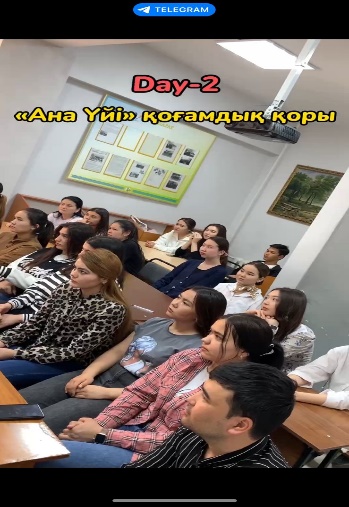 2ЦУР 4. Качественное образование Что мы знаем об истории Казахстана?06.04.2023ИФ-1 курс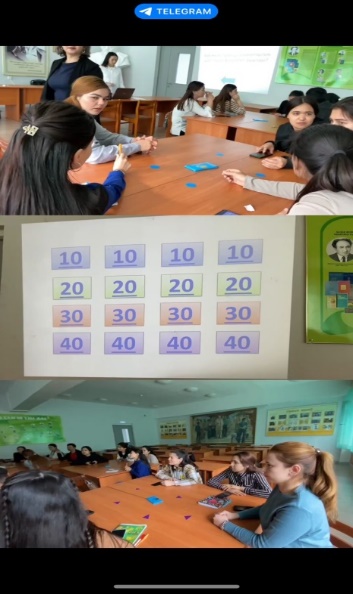 Мастер-класс «Настоящий казах, не казах без казахской домбры».20.04.2023ИФ-1 курс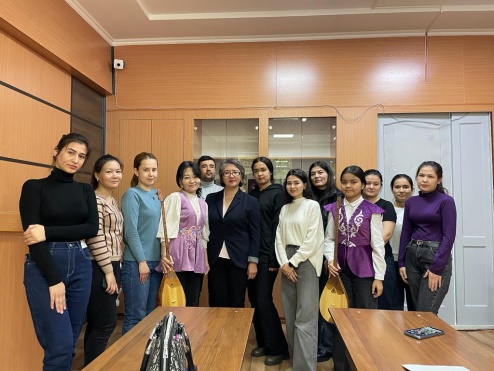 Поход в театр с группой17.02.23ИФ-1 курс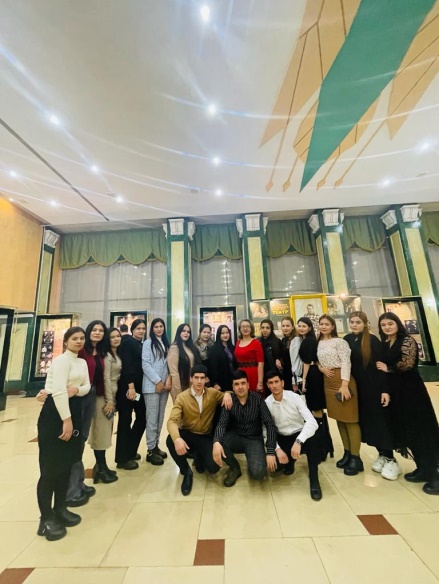 "Козы Корпеш - Баян Сулу"4 апреля 2023 г., 13.00 часовИФ, 2 курс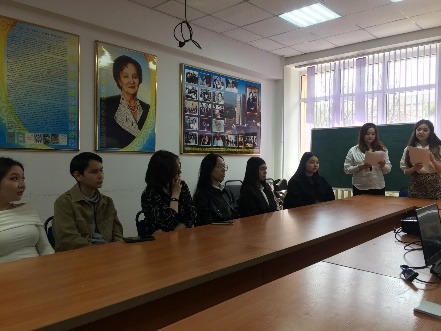 История перевода произведений Мукагали Макатаева на русский и английский языки28.03.2023, 14:00.1 курс ПДБакалавриатМагистратура 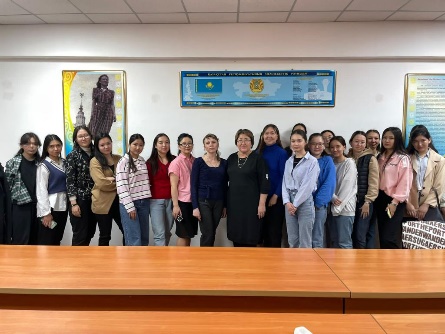 «Шедевры греческой и римской литературы»15.02.20231-2 курс, Иностранная филология 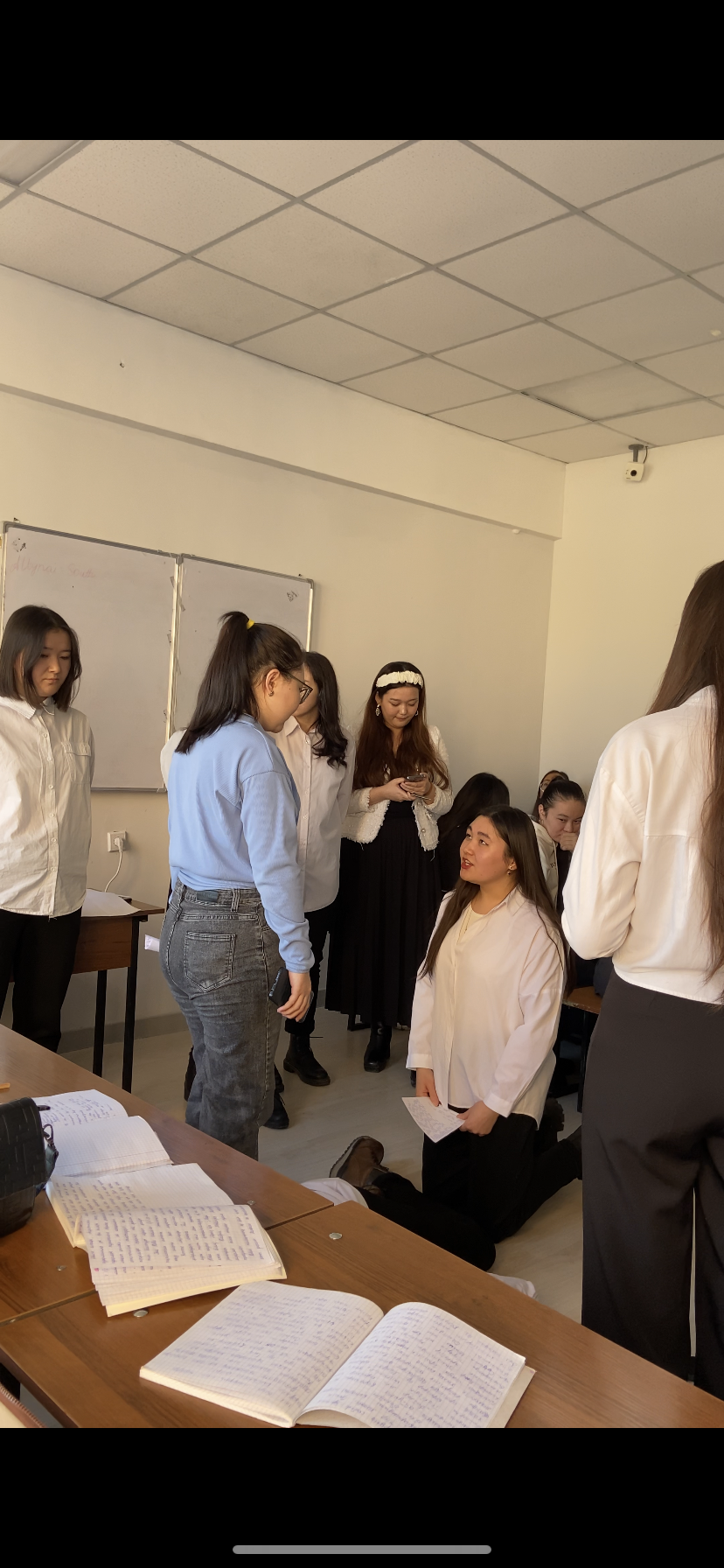 Академическая мобильность и написание мотивационного письма29.03.2023, 12.00, 1 курс, Литературоведение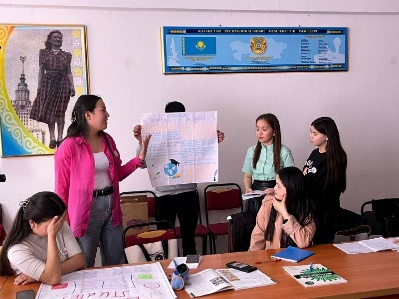 Система образования Республики Казахстан и других англоязычных стран29.03.2023, 13.00, 1 курс, Литературоведение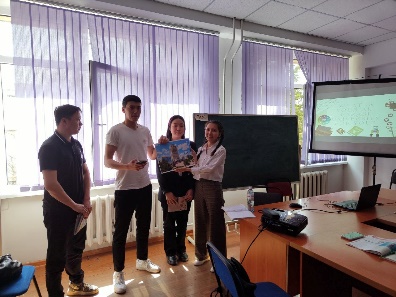 3ЦУР 5. Гендерное равенство«15 апреля День влюбленных Козы Копеш Баян Сулу»4.04.20232 курс, Иностранная филология  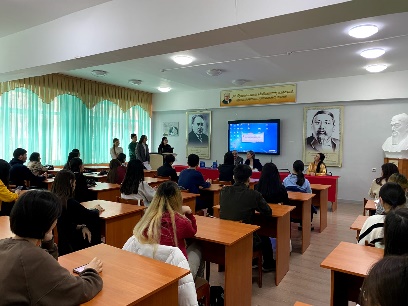 4ЦУР 8. Достойная работа и экономический ростСинхронист – переводчик14.03.2023, 14:00.1 курс ПДБакалавриатМагистратураДоткроантура 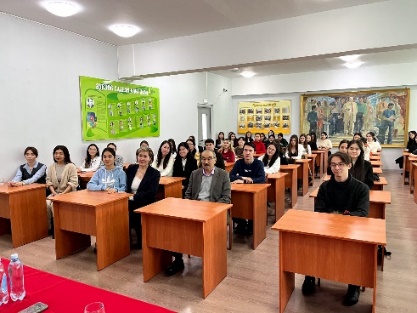 5ЦУР 9. Индустриализация, инновации и инфраструктура Воспитательное мероприятие: «Переводчик – профессия будущего»Дата проведения: 25.02.2023Место и время проведения: 14:00-14:50Аудитория: 312Курс: Магистранты 2 курса по ОП «7M02316-Синхронный перевод (западные языки)» и студенты «6В02304-Переводческое дело (западные языки)»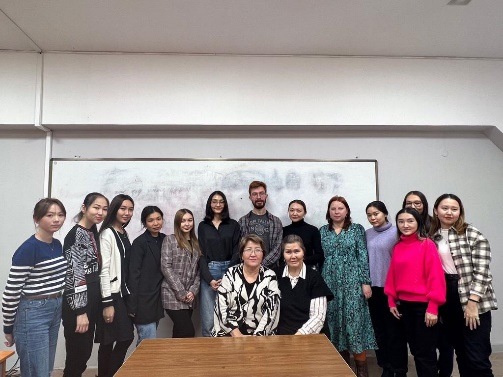 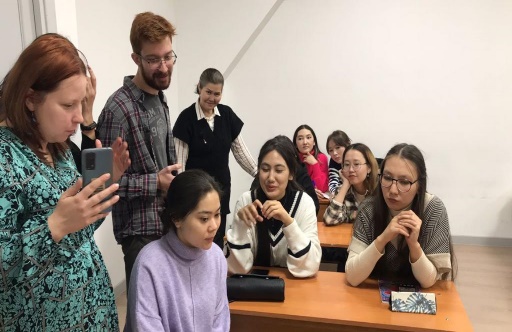 